Cabo VerdeCabo VerdeCabo VerdeCabo VerdeFebruary 2024February 2024February 2024February 2024SundayMondayTuesdayWednesdayThursdayFridaySaturday1234567891011121314151617Shrove TuesdayAsh Wednesday181920212223242526272829NOTES: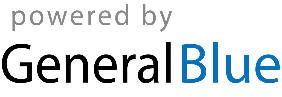 